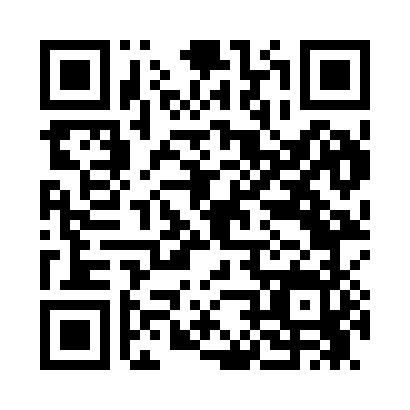 Prayer times for Hecla, Missouri, USAMon 1 Jul 2024 - Wed 31 Jul 2024High Latitude Method: Angle Based RulePrayer Calculation Method: Islamic Society of North AmericaAsar Calculation Method: ShafiPrayer times provided by https://www.salahtimes.comDateDayFajrSunriseDhuhrAsrMaghribIsha1Mon4:125:491:175:168:4610:222Tue4:135:491:175:168:4610:223Wed4:135:501:185:168:4510:224Thu4:145:501:185:168:4510:215Fri4:155:511:185:168:4510:216Sat4:165:511:185:168:4510:207Sun4:175:521:185:168:4410:208Mon4:185:531:185:168:4410:199Tue4:185:531:195:168:4410:1810Wed4:195:541:195:168:4310:1811Thu4:205:551:195:168:4310:1712Fri4:215:551:195:168:4210:1613Sat4:225:561:195:168:4210:1514Sun4:235:571:195:168:4110:1415Mon4:255:581:195:168:4110:1416Tue4:265:591:195:168:4010:1317Wed4:275:591:195:168:3910:1218Thu4:286:001:205:168:3910:1119Fri4:296:011:205:168:3810:1020Sat4:306:021:205:168:3710:0821Sun4:316:031:205:168:3610:0722Mon4:336:031:205:158:3610:0623Tue4:346:041:205:158:3510:0524Wed4:356:051:205:158:3410:0425Thu4:366:061:205:158:3310:0326Fri4:386:071:205:158:3210:0127Sat4:396:081:205:148:3110:0028Sun4:406:091:205:148:309:5929Mon4:416:101:205:148:299:5730Tue4:436:111:205:138:289:5631Wed4:446:111:205:138:279:55